Об использовании в автоматизированной информационной системе многофункциональных центров инструментов оценки качества предоставления государственных и муниципальных услугКоллегия Министерства информационной политики и массовых коммуникаций Чувашской Республики, заслушав информацию начальника отдела сопровождения государственных информационных систем БУ «Центр информационных технологий» Мининформполитики Чувашии Степанова М.В., отмечает значимость обеспечения обратной связи граждан при получении ими государственных и муниципальных услуг в многофункциональных центрах Чувашской Республики и необходимость организации дальнейшей работы по обеспечению взаимодействия с федеральными сервисами выгрузки результатов оценки качества предоставления государственных и муниципальных услуг посредством АИС «МФЦ».Коллегия Министерства информационной политики и массовых коммуникаций Чувашской Республики п о с т а н о в л я е т:1. Отделу внедрения информационных технологий (Масленникову А.Г.), сектору администрирования и сопровождения информационных систем (Кошмаркину Е.А.) совместно с БУ «Центр информационных технологий» Мининформполитики Чувашии (Романовым К.А.) обеспечить бесперебойное функционирование инфраструктуры республиканского центра обработки данных.2. Контроль за выполнением настоящего постановления возложить на заместителя министра Анисимова М.В.Председатель коллегии, министр									              А.С. Иванов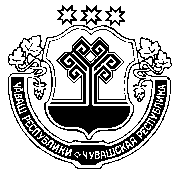 ЧӐваш РеспубликинИнформаци политикин тата массӐллӐ коммуникацисенминистерствиН КОЛЛЕГИЙĚ  ЧӐваш РеспубликинИнформаци политикин тата массӐллӐ коммуникацисенминистерствиН КОЛЛЕГИЙĚ  ЧӐваш РеспубликинИнформаци политикин тата массӐллӐ коммуникацисенминистерствиН КОЛЛЕГИЙĚ  ЧӐваш РеспубликинИнформаци политикин тата массӐллӐ коммуникацисенминистерствиН КОЛЛЕГИЙĚ  ЧӐваш РеспубликинИнформаци политикин тата массӐллӐ коммуникацисенминистерствиН КОЛЛЕГИЙĚ  Коллегия МинистерствА информационной политики и массовых коммуникацийЧувашской РеспубликиКоллегия МинистерствА информационной политики и массовых коммуникацийЧувашской РеспубликиКоллегия МинистерствА информационной политики и массовых коммуникацийЧувашской РеспубликиКоллегия МинистерствА информационной политики и массовых коммуникацийЧувашской РеспубликиКоллегия МинистерствА информационной политики и массовых коммуникацийЧувашской РеспубликиКоллегия МинистерствА информационной политики и массовых коммуникацийЧувашской РеспубликиЙЫШӐНУЙЫШӐНУЙЫШӐНУЙЫШӐНУЙЫШӐНУПОСТАНОВЛЕНИЕПОСТАНОВЛЕНИЕПОСТАНОВЛЕНИЕПОСТАНОВЛЕНИЕПОСТАНОВЛЕНИЕПОСТАНОВЛЕНИЕ14.06.2017№ 814.06.2017№ 8Шупашкар хулиШупашкар хулиШупашкар хулиШупашкар хулиШупашкар хулиг. Чебоксарыг. Чебоксарыг. Чебоксарыг. Чебоксарыг. Чебоксарыг. Чебоксары